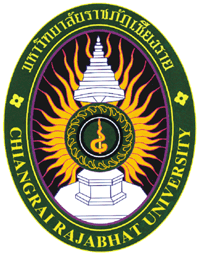 รายละเอียดการดำเนินงานตามแผนยุทธศาสตร์การพัฒนาคณะมนุษยศาสตร์ระยะ 4 ปี (พ.ศ. 2557 – 2560) ทบทวน ปี พ.ศ. 2560จุดเน้นการพัฒนาหน่วยงานตามแผนยุทธศาสตร์การพัฒนาคณะมนุษยศาสตร์ระยะ 4 ปี (พ.ศ. 2557 – 2560)ทบทวน ปี พ.ศ. 2560จุดเน้นการพัฒนาคณะมนุษยศาสตร์ประจำปี พ.ศ. 25601. ด้านการจัดการศึกษา มุ่งเน้นการดำเนินงานในประเด็นต่างๆ ดังนี้2. ด้านการพัฒนานักศึกษา มุ่งเน้นการดำเนินงานในประเด็นต่างๆ ดังนี้3. ด้านการพัฒนาบุคลากร มุ่งเน้นการดำเนินงานในประเด็นต่างๆ ดังนี้4. ด้านการวิจัย มุ่งเน้นการดำเนินงานในประเด็นต่างๆ ดังนี้5. ด้านการบริการวิชาการแก่สังคม มุ่งเน้นการดำเนินงานในประเด็นต่างๆ ดังนี้6. ด้านการอนุรักษ์ ทำนุบำรุงศิลปวัฒนธรรม มุ่งเน้นการดำเนินงานในประเด็นต่างๆ ดังนี้7. ด้านการส่งเสริมและสืบสานการดำเนินงานโครงการตามแนวพระราชดำริ มุ่งเน้นการดำเนินงานในประเด็นต่างๆ ดังนี้8. ด้านการบริหารจัดการ มุ่งเน้นการดำเนินงานในประเด็นต่างๆ ดังนี้รายละเอียดการดำเนินงานตามแผนยุทธศาสตร์การพัฒนาคณะมนุษยศาสตร์ระยะ 4 ปี (พ.ศ. 2557 – 2560)ทบทวน ปี พ.ศ. 2560รายละเอียดการดำเนินงานตามแผนยุทธศาสตร์การพัฒนา คณะมนุษยศาสตร์ระยะ 4 ปี (พ.ศ. 2557 – 2560)1. แผนการปรับปรุงหลักสูตรเดิม (เปิดสอนในปัจจุบัน)2. แผนการพัฒนาหลักสูตรใหม่ 3. แผนการยกเลิกหลักสูตรเดิม 4. แผนการรับนักศึกษาใหม่5. แผนการผลิตบัณฑิต (ผู้สำเร็จการศึกษา)6. แผนความต้องการครุภัณฑ์7. แผนความต้องการอาคารและสิ่งก่อสร้าง8. แผนพัฒนาบุคลากรเดิม 	8.1 จำนวนบุคลากรเดิมที่ศึกษาต่อ 8.1.1 จำนวนบุคลากรเดิมที่ศึกษาต่อ และสำเร็จการศึกษาระหว่างปี พ.ศ. 2557 - 25608.1.2 รายชื่อบุคลากรเดิมที่กำลังศึกษาต่อ และสำเร็จการศึกษาในปี พ.ศ. 25608.2 แผนความต้องการพัฒนาบุคลากร8.2.1 จำนวนบุคลากรเดิมที่ต้องการเพิ่มวุฒิการศึกษาในปี พ.ศ. 25608.2.2 รายชื่อบุคลากรเดิมที่ต้องการเพิ่มวุฒิการศึกษาในปี พ.ศ. 25608.3 แผนการเข้าสู่ตำแหน่งทางวิชาการ8.3.1 จำนวนบุคลากรสายวิชาการ (เดิม) ที่ต้องการเข้าสู่ตำแหน่งทางวิชาการ 8.3.2 รายชื่อบุคลากรสายวิชาการ (เดิม) ที่ต้องการเข้าสู่ตำแหน่งทางวิชาการ8.4 จำนวนบุคลากรเดิมที่สนับสนุนการเพิ่มทักษะความรู้ทางวิชาการและวิชาชีพ9. แผนอัตรากำลังที่ต้องการเพิ่ม จุดเน้นการพัฒนาผลผลิตที่คาดว่าจะเกิดขึ้น (output)จุดเน้นการพัฒนาผลผลิตที่คาดว่าจะเกิดขึ้น (output)จุดเน้นการพัฒนาผลผลิตที่คาดว่าจะเกิดขึ้น (output)จุดเน้นการพัฒนาผลผลิตที่คาดว่าจะเกิดขึ้น (output)จุดเน้นการพัฒนาผลผลิตที่คาดว่าจะเกิดขึ้น (output)จุดเน้นการพัฒนาผลผลิตที่คาดว่าจะเกิดขึ้น (output)จุดเน้นการพัฒนาผลผลิตที่คาดว่าจะเกิดขึ้น (output)จุดเน้นการพัฒนาผลผลิตที่คาดว่าจะเกิดขึ้น (output)ระดับการศึกษา / หลักสูตรแผนการปรับปรุงหลักสูตรเดิม ระยะ 4 ปี (พ.ศ. 2557 – 2560) (ให้ทำเครื่องหมาย )แผนการปรับปรุงหลักสูตรเดิม ระยะ 4 ปี (พ.ศ. 2557 – 2560) (ให้ทำเครื่องหมาย )แผนการปรับปรุงหลักสูตรเดิม ระยะ 4 ปี (พ.ศ. 2557 – 2560) (ให้ทำเครื่องหมาย )แผนการปรับปรุงหลักสูตรเดิม ระยะ 4 ปี (พ.ศ. 2557 – 2560) (ให้ทำเครื่องหมาย )แผนการปรับปรุงหลักสูตรเดิม ระยะ 4 ปี (พ.ศ. 2557 – 2560) (ให้ทำเครื่องหมาย )จำนวนรับนักศึกษาใหม่ต่อปี (คน)จำนวนรับนักศึกษาใหม่ต่อปี (คน)เหตุผลการปรับแผนปี พ.ศ. 2560ระดับการศึกษา / หลักสูตร25572558255925602560จำนวนรับนักศึกษาใหม่ต่อปี (คน)จำนวนรับนักศึกษาใหม่ต่อปี (คน)เหตุผลการปรับแผนปี พ.ศ. 2560ระดับการศึกษา / หลักสูตร255725582559แผนเดิมแผนใหม่แผนเดิมแผนใหม่เหตุผลการปรับแผนปี พ.ศ. 25601. ระดับปริญญาตรี หลักสูตรศิลปศาสตรบัณฑิต (ศศ.บ) (หลักสูตร 4 ปี)สาขาวิชาภาษาอังกฤษ200หลักสูตรศิลปศาสตรบัณฑิต (ศศ.บ) (หลักสูตร 4 ปี)สาขาวิชาภาษาอังกฤษศึกษา100หลักสูตรศิลปศาสตรบัณฑิต (ศศ.บ) (หลักสูตร 4 ปี)สาขาวิชาภาษาจีน180หลักสูตรศิลปศาสตรบัณฑิต (ศศ.บ) (หลักสูตร 4 ปี)สาขาวิชาภาษาญี่ปุ่น60หลักสูตรศิลปศาสตรบัณฑิต (ศศ.บ) (หลักสูตร 4 ปี)สาขาวิชาภาษาไทย70หลักสูตรศิลปศาสตรบัณฑิต (ศศ.บ) (หลักสูตร 4 ปี)สาขาวิชาภาษาและวัฒนธรรมไทย302. ระดับปริญญาโทหลักสูตรศิลปศาสตรมหาบัณฑิต (หลักสูตร 2 ปี)สาขาวิชาการสอนภาษาจีน15หลักสูตรศิลปศาสตรมหาบัณฑิต (หลักสูตร 2 ปี)สาขาวิชา การสอนภาษาไทย15ระดับการศึกษา / หลักสูตรแผนการพัฒนาหลักสูตรใหม่ระยะ 4 ปี (พ.ศ. 2557 – 2560)แผนการพัฒนาหลักสูตรใหม่ระยะ 4 ปี (พ.ศ. 2557 – 2560)แผนการพัฒนาหลักสูตรใหม่ระยะ 4 ปี (พ.ศ. 2557 – 2560)แผนการพัฒนาหลักสูตรใหม่ระยะ 4 ปี (พ.ศ. 2557 – 2560)แผนการพัฒนาหลักสูตรใหม่ระยะ 4 ปี (พ.ศ. 2557 – 2560)จำนวนรับนักศึกษาใหม่ต่อปี (คน)จำนวนรับนักศึกษาใหม่ต่อปี (คน)เหตุผลการปรับแผนปี พ.ศ. 2560ระดับการศึกษา / หลักสูตร25572558255925602560จำนวนรับนักศึกษาใหม่ต่อปี (คน)จำนวนรับนักศึกษาใหม่ต่อปี (คน)เหตุผลการปรับแผนปี พ.ศ. 2560ระดับการศึกษา / หลักสูตร255725582559แผนเดิมแผนใหม่แผนเดิมแผนใหม่เหตุผลการปรับแผนปี พ.ศ. 25601. ระดับปริญญาตรี หลักสูตรศิลปศาสตรบัณฑิต (ศศ.บ) (หลักสูตร 4 ปี)สาขาวิชาพม่าศึกษา40หลักสูตรศิลปศาสตรบัณฑิต (ศศ.บ) (หลักสูตร 4 ปี)สาขาวิชาภาษาเกาหลี40หลักสูตรศิลปศาสตรบัณฑิต (ศศ.บ) (หลักสูตร 4 ปี)สาขาวิชาภาษาจีนเพื่อการค้าระหว่างประเทศ50หลักสูตรศิลปศาสตรบัณฑิต (ศศ.บ) (หลักสูตร 4 ปี)สาขาวิชาภาษาไทยในฐานะภาษาต่างประเทศ402. ระดับประกาศนียบัตรบัณฑิตหลักสูตรประกาศนียบัตร (หลักสูตร 1 ปี)สาขาวิชาการสอนภาษาไทยในฐานะภาษาต่างประเทศ303. ระดับปริญญาโท-4. ระดับปริญญาเอกหลักสูตรศิลปศาสตรดุษฎีบัณฑิต (ศศ.ด) (หลักสูตร 3 ปี)สาขาวิชาภาษาอังกฤษ10ระดับการศึกษา / หลักสูตรแผนการยกเลิกหลักสูตรระยะ 4 ปี (พ.ศ. 2557 – 2560)แผนการยกเลิกหลักสูตรระยะ 4 ปี (พ.ศ. 2557 – 2560)แผนการยกเลิกหลักสูตรระยะ 4 ปี (พ.ศ. 2557 – 2560)แผนการยกเลิกหลักสูตรระยะ 4 ปี (พ.ศ. 2557 – 2560)แผนการยกเลิกหลักสูตรระยะ 4 ปี (พ.ศ. 2557 – 2560)เหตุผลการปรับแผน ปี พ.ศ. 2560ระดับการศึกษา / หลักสูตร25572558255925602560เหตุผลการปรับแผน ปี พ.ศ. 2560ระดับการศึกษา / หลักสูตร255725582559แผนเดิมแผนใหม่เหตุผลการปรับแผน ปี พ.ศ. 25601. ระดับปริญญาตรี หลักสูตรศิลปศาสตรบัณฑิต (ศศ.บ.) (หลักสูตร 4 ปี)สาขาวิชาภาษาไทยเพื่อการสื่อสารไม่ได้รับความนิยมจากผู้เรียน2. ระดับประกาศนียบัตรบัณฑิตหลักสูตร.............................................................. (หลักสูตร .... ปี)สาขาวิชา......................................................................................3. ระดับปริญญาโทหลักสูตร.............................................................. (หลักสูตร .... ปี)สาขาวิชา......................................................................................4. ระดับปริญญาเอกหลักสูตร.............................................................. (หลักสูตร .... ปี)สาขาวิชา......................................................................................ระดับการศึกษา/สาขาวิชา/ชั้นปีแผนการรับนักศึกษาใหม่ ระยะ 4 ปี (พ.ศ. 2557 – 2560) (คน)แผนการรับนักศึกษาใหม่ ระยะ 4 ปี (พ.ศ. 2557 – 2560) (คน)แผนการรับนักศึกษาใหม่ ระยะ 4 ปี (พ.ศ. 2557 – 2560) (คน)แผนการรับนักศึกษาใหม่ ระยะ 4 ปี (พ.ศ. 2557 – 2560) (คน)แผนการรับนักศึกษาใหม่ ระยะ 4 ปี (พ.ศ. 2557 – 2560) (คน)เหตุผลการปรับแผน ปี พ.ศ. 2560ระดับการศึกษา/สาขาวิชา/ชั้นปี25572558255925602560เหตุผลการปรับแผน ปี พ.ศ. 2560ระดับการศึกษา/สาขาวิชา/ชั้นปี255725582559แผนเดิมแผนใหม่เหตุผลการปรับแผน ปี พ.ศ. 2560ระดับปริญญาตรีหลักสูตรเดิม1. หลักสูตรศิลปศาสตรบัณฑิต (ศศ.บ) (หลักสูตร 4 ปี)สาขาวิชาภาษาอังกฤษ----2. หลักสูตรศิลปศาสตรบัณฑิต (ศศ.บ) (หลักสูตร 4 ปี)    สาขาวิชาภาษาอังกฤษศึกษา1001001001003. หลักสูตรศิลปศาสตรบัณฑิต (ศศ.บ) (หลักสูตร 4 ปี)สาขาวิชาภาษาอังกฤษ(ภาษาศาสตร์)1001001001004. หลักสูตรศิลปศาสตรบัณฑิต (ศศ.บ) (หลักสูตร 4 ปี)    สาขาวิชาภาษาอังกฤษ (ภาษาอังกฤษเฉพาะกิจ)1001001001005. หลักสูตรศิลปศาสตรบัณฑิต (ศศ.บ) (หลักสูตร 4 ปี)    สาขาวิชาภาษาจีน1801801801806. หลักสูตรศิลปศาสตรบัณฑิต (ศศ.บ) (หลักสูตร 4 ปี)    สาขาวิชาภาษาญี่ปุ่น606060607. หลักสูตรศิลปศาสตรบัณฑิต (ศศ.บ) (หลักสูตร 4 ปี)    สาขาวิชาภาษาไทย707070708. หลักสูตรศิลปศาสตรบัณฑิต (ศศ.บ) (หลักสูตร 4 ปี)    สาขาวิชาภาษาไทยเพื่อการสื่อสาร----9. หลักสูตรศิลปศาสตรบัณฑิต (ศศ.บ) (หลักสูตร 4 ปี)สาขาวิชาภาษาและวัฒนธรรมไทย30303030หลักสูตรใหม่1. หลักสูตรศิลปศาสตรบัณฑิต (ศศ.บ) (หลักสูตร 4 ปี)    สาขาวิชาภาษาเกาหลี-4040402. หลักสูตรศิลปศาสตรบัณฑิต (ศศ.บ) (หลักสูตร 4 ปี)สาขาวิชาภาษาจีนเพื่อการค้าระหว่างประเทศ-5050503. หลักสูตรศิลปศาสตรบัณฑิต (ศศ.บ) (หลักสูตร 4 ปี)    สาขาวิชาพม่าศึกษา-4040404. หลักสูตรศิลปศาสตรบัณฑิต (ศศ.บ) (หลักสูตร 4 ปี)สาขาวิชาภาษาไทยในฐานะภาษาต่างประเทศ---30รวมระดับปริญญาตรี640780780810ระดับประกาศนียบัตรบัณฑิตหลักสูตรใหม่1. หลักสูตรประกาศนียบัตร (ป.บัณฑิต) (หลักสูตร 1 ปี)สาขาวิชาการสอนภาษาไทยในฐานะภาษาต่างประเทศ--3030รวมระดับประกาศนียบัตรบัณฑิต--3030ระดับปริญญาโทหลักสูตรเดิม1. หลักสูตรศิลปศาสตรมหาบัณฑิต (ศศ.ม) (หลักสูตร 2 ปี)สาขาวิชาการสอนภาษาจีน151515152. หลักสูตรศิลปศาสตรมหาบัณฑิต (ศศ.ม) (หลักสูตร 2 ปี)สาขาวิชาการสอนภาษาไทย151515153. หลักสูตรศิลปศาสตรมหาบัณฑิต (ศศ.ม) (หลักสูตร 2 ปี)    สาขาวิชาภาษาอังกฤษ20202020หลักสูตรใหม่1. หลักสูตรศิลปศาสตรมหาบัณฑิต (ศศ.ม) (หลักสูตร 2 ปี)สาขาวิชาภาษาอังกฤษ----รวมระดับปริญญาโท50505060ระดับปริญญาเอกหลักสูตรใหม่1. หลักสูตร -สาขาวิชา ---1010รวมระดับปริญญาเอก--1010รวมทั้งสิ้น690830860910ระดับการศึกษา/สาขาวิชา/ชั้นปีแผนการผลิตบัณฑิต (ผู้สำเร็จการศึกษา)ระยะ 4 ปี (พ.ศ. 2557 – 2560) (คน)แผนการผลิตบัณฑิต (ผู้สำเร็จการศึกษา)ระยะ 4 ปี (พ.ศ. 2557 – 2560) (คน)แผนการผลิตบัณฑิต (ผู้สำเร็จการศึกษา)ระยะ 4 ปี (พ.ศ. 2557 – 2560) (คน)แผนการผลิตบัณฑิต (ผู้สำเร็จการศึกษา)ระยะ 4 ปี (พ.ศ. 2557 – 2560) (คน)แผนการผลิตบัณฑิต (ผู้สำเร็จการศึกษา)ระยะ 4 ปี (พ.ศ. 2557 – 2560) (คน)เหตุผลการปรับแผน ปี พ.ศ. 2560ระดับการศึกษา/สาขาวิชา/ชั้นปี25572558255925602560เหตุผลการปรับแผน ปี พ.ศ. 2560ระดับการศึกษา/สาขาวิชา/ชั้นปี255725582559แผนเดิมแผนใหม่เหตุผลการปรับแผน ปี พ.ศ. 2560ระดับปริญญาตรีหลักสูตรเดิม1. หลักสูตรศิลปศาสตรบัณฑิต (ศศ.บ) (หลักสูตร 4 ปี)สาขาวิชาภาษาอังกฤษ----2. หลักสูตรศิลปศาสตรบัณฑิต (ศศ.บ) (หลักสูตร 4 ปี)    สาขาวิชาภาษาอังกฤษศึกษา707070703. หลักสูตรศิลปศาสตรบัณฑิต (ศศ.บ) (หลักสูตร 4 ปี)สาขาวิชาภาษาอังกฤษ(ภาษาศาสตร์)707070704. หลักสูตรศิลปศาสตรบัณฑิต (ศศ.บ) (หลักสูตร 4 ปี)    สาขาวิชาภาษาอังกฤษ (ภาษาอังกฤษเฉพาะกิจ)707070705. หลักสูตรศิลปศาสตรบัณฑิต (ศศ.บ) (หลักสูตร 4 ปี)    สาขาวิชาภาษาจีน1261261261266. หลักสูตรศิลปศาสตรบัณฑิต (ศศ.บ) (หลักสูตร 4 ปี)    สาขาวิชาภาษาญี่ปุ่น424242427. หลักสูตรศิลปศาสตรบัณฑิต (ศศ.บ) (หลักสูตร 4 ปี)    สาขาวิชาภาษาไทย494949498. หลักสูตรศิลปศาสตรบัณฑิต (ศศ.บ) (หลักสูตร 4 ปี)    สาขาวิชาภาษาไทยเพื่อการสื่อสาร----9. หลักสูตรศิลปศาสตรบัณฑิต(ศศ.บ) (หลักสูตร 4 ปี)สาขาวิชาภาษาและวัฒนธรรมไทย21212121หลักสูตรใหม่1. หลักสูตรศิลปศาสตรบัณฑิต (ศศ.บ) (หลักสูตร 4 ปี)    สาขาวิชาภาษาเกาหลี-2828282. หลักสูตรศิลปศาสตรบัณฑิต (ศศ.บ) (หลักสูตร 4 ปี)สาขาวิชาภาษาจีนเพื่อการค้าระหว่างประเทศ-3535353. หลักสูตรศิลปศาสตรบัณฑิต (ศศ.บ) (หลักสูตร 4 ปี)    สาขาวิชาพม่าศึกษา-28284. หลักสูตรศิลปศาสตรบัณฑิต (ศศ.บ) (หลักสูตร 4 ปี)สาขาวิชาภาษาไทยในฐานะภาษาต่างประเทศ-21212821รวมระดับปริญญาตรี448546546567ระดับประกาศนียบัตรบัณฑิตหลักสูตรใหม่1. หลักสูตรประกาศนียบัตร (ป.บัณฑิต) (หลักสูตร 1 ปี)   สาขาวิชาการสอนภาษาไทยในฐานะภาษาต่างประเทศ--2121รวมระดับประกาศนียบัตรบัณฑิต--2121ระดับปริญญาโทหลักสูตรเดิม1. หลักสูตรศิลปศาสตรมหาบัณฑิต (หลักสูตร 2 ปี)สาขาวิชาการสอนภาษาจีน111111112. หลักสูตรศิลปศาสตรมหาบัณฑิต (หลักสูตร 2 ปี)สาขาวิชาการสอนภาษาไทย111111113. หลักสูตรศิลปศาสตรมหาบัณฑิต (หลักสูตร 2 ปี)สาขาวิชาภาษาอังกฤษ14141414หลักสูตรใหม่4. หลักสูตร -สาขาวิชา -----รวมระดับปริญญาโท36363636ระดับปริญญาเอกหลักสูตรใหม่1. หลักสูตรศิลปศาสตรดุษฎีบัณฑิต (หลักสูตร 3 ปี)สาขาวิชาภาษาอังกฤษเพื่อการสื่อสารนานาชาติ---7รวมระดับปริญญาเอก---7รวมทั้งสิ้น484484484491รายการครุภัณฑ์จำนวนที่มีอยู่เดิม(รายการ)ราคาต่อหน่วยในปัจจุบัน (บาท)แผนความต้องการครุภัณฑ์ ระยะ 4 ปี (พ.ศ. 2557 – 2560)แผนความต้องการครุภัณฑ์ ระยะ 4 ปี (พ.ศ. 2557 – 2560)แผนความต้องการครุภัณฑ์ ระยะ 4 ปี (พ.ศ. 2557 – 2560)แผนความต้องการครุภัณฑ์ ระยะ 4 ปี (พ.ศ. 2557 – 2560)แผนความต้องการครุภัณฑ์ ระยะ 4 ปี (พ.ศ. 2557 – 2560)แผนความต้องการครุภัณฑ์ ระยะ 4 ปี (พ.ศ. 2557 – 2560)แผนความต้องการครุภัณฑ์ ระยะ 4 ปี (พ.ศ. 2557 – 2560)แผนความต้องการครุภัณฑ์ ระยะ 4 ปี (พ.ศ. 2557 – 2560)แผนความต้องการครุภัณฑ์ ระยะ 4 ปี (พ.ศ. 2557 – 2560)แผนความต้องการครุภัณฑ์ ระยะ 4 ปี (พ.ศ. 2557 – 2560)เหตุผลการปรับแผน ปี พ.ศ. 2560รายการครุภัณฑ์จำนวนที่มีอยู่เดิม(รายการ)ราคาต่อหน่วยในปัจจุบัน (บาท)2557255725582558255925592560256025602560เหตุผลการปรับแผน ปี พ.ศ. 2560รายการครุภัณฑ์จำนวนที่มีอยู่เดิม(รายการ)ราคาต่อหน่วยในปัจจุบัน (บาท)255725572558255825592559แผนเดิมแผนเดิมแผนใหม่แผนใหม่เหตุผลการปรับแผน ปี พ.ศ. 2560รายการครุภัณฑ์จำนวนที่มีอยู่เดิม(รายการ)ราคาต่อหน่วยในปัจจุบัน (บาท)จำนวน หน่วยรวมเงินจำนวน หน่วยรวมเงินจำนวน หน่วยรวมเงินจำนวน หน่วยรวมเงินจำนวน หน่วยรวมเงินเหตุผลการปรับแผน ปี พ.ศ. 25601. ครุภัณฑ์สำนักงานเครื่องถ่ายเอกสาร1 เครื่อง300,0001300,0001300,0001300,0001300,000คอมพิวเตอร์11 เครื่อง25,00020500,00020500,00020500,00020500,000กล้องถ่ายวีดีโอดิจิตอล1 ตัว40,000140,000140,000140,000กล้องถ่ายภาพดิจิตอล1 ตัว40,000140,000140,000140,000เครื่องพิมพ์ Laser5 เครื่อง39,000278,000278,000278,000เครื่องพิมพ์สี (Injet)1 เครื่อง23,000123,000246,000246,000เครื่องปรับอากาศ 35000 BTU5 เครื่อง58,0002116,0002116,000เครื่องเสียงพร้อมชุดควบคุม-600,0001600,0001600,000เครื่องสแกนจัดเก็บเอกสารความเร็วสูง5 เครื่อง28,000128,000128,000128,0002. ครุภัณฑ์การศึกษาครุภัณฑ์ส่วนกลางProjector10 เครื่อง28,000256,000384,0005140,0005140,000Notebook6 เครื่อง25,00010250,00010250,00010250,00010250,000เครื่องฉายภาพ 3 มิติ3 เครื่อง32,0005160,0005160,0005160,0005160,000ไมโครโฟนไร้สายแบบหนีบเสื้อ-13,00010130,00010130,00010130,000กระดานดิจิตอล-70,0002140,0002140,0002140,000ทีวีจอแบน LED 40 นิ้ว-20,000240,000240,000240,000ตู้กระจกบานเลื่อน 5 ฟุต10 ตู้5,300526,500526,500526,500คอมพิวเตอร์70 เครื่อง25,00020500,00020500,00020500,00020500,000โปรแกรมวิชาภาษาตะวันตกคอมพิวเตอร์ตั้งโต๊ะ4 เครื่อง35,000270,000370,000570,000570,000Notebook1 เครื่อง25,0005125,0005250,0005250,0005250,000ไมโครโฟนไร้สายแบบหนีบเสื้อ-13,00010130,00010130,000565,000ตู้กระจกบานเลื่อน 5 ฟุต-5,300526,500526,500526,500โปรแกรมวิชาภาษาและวัฒนธรรมไทยคอมพิวเตอร์ตั้งโต๊ะ2 เครื่อง35,000270,000270,000270,000270,000Notebook-25,0005125,0005250,0005250,0005250,000ไมโครโฟนไร้สายแบบหนีบเสื้อ-13,00010130,00010130,000565,000ตู้กระจกบานเลื่อน 5 ฟุต-5,300526,500526,500526,500โปรแกรมวิชาภาษาจีนคอมพิวเตอร์ตั้งโต๊ะ2 เครื่อง35,000270,000270,000270,000270,000Notebook2 เครื่อง25,0005125,0005250,0005250,0005250,000ไมโครโฟนไร้สายแบบหนีบเสื้อ-13,00010130,00010130,000565,000ตู้กระจกบานเลื่อน 5 ฟุต-5,300526,500526,500526,500โปรแกรมวิชาภาษาญี่ปุ่นคอมพิวเตอร์ตั้งโต๊ะ1 เครื่อง35,000135,000135,000270,000170,000Notebook25,000125,000250,000250,000250,000ไมโครโฟนไร้สายแบบหนีบเสื้อ-13,000226,000226,000226,000ห้องปฏิบัติการทางภาษา1 ห้องคอมพิวเตอร์ตั้งโต๊ะ-35,000511,78,5000โต๊ะวางคอมพิวเตอร์พร้อมเก้าอี้5,00051255,000เครื่องสำรองไฟฟ้า-2,90051147,900หูฟังพร้อมไมโครโฟน-1,00051510,000กระดานดิจิตอล-70,000170,000รวมทั้งสิ้น  1,798,400    81 2,411,000  158 3,890,600  372 5,703,500  151 4,525,600 อาคาร และสิ่งก่อสร้างอาคาร และสิ่งก่อสร้างจำนวนหน่วยนับพื้นที่ใช้สอย(ตร.ม.)แผนความต้องการอาคาร และสิ่งก่อสร้าง ระยะ 4 ปี (พ.ศ. 2557 – 2560) (จำนวน)แผนความต้องการอาคาร และสิ่งก่อสร้าง ระยะ 4 ปี (พ.ศ. 2557 – 2560) (จำนวน)แผนความต้องการอาคาร และสิ่งก่อสร้าง ระยะ 4 ปี (พ.ศ. 2557 – 2560) (จำนวน)แผนความต้องการอาคาร และสิ่งก่อสร้าง ระยะ 4 ปี (พ.ศ. 2557 – 2560) (จำนวน)แผนความต้องการอาคาร และสิ่งก่อสร้าง ระยะ 4 ปี (พ.ศ. 2557 – 2560) (จำนวน)เหตุผลการปรับแผนปี พ.ศ. 2560อาคาร และสิ่งก่อสร้างอาคาร และสิ่งก่อสร้างจำนวนหน่วยนับพื้นที่ใช้สอย(ตร.ม.)25572558255925602560เหตุผลการปรับแผนปี พ.ศ. 2560อาคาร และสิ่งก่อสร้างอาคาร และสิ่งก่อสร้างจำนวนหน่วยนับพื้นที่ใช้สอย(ตร.ม.)255725582559แผนเดิมแผนใหม่เหตุผลการปรับแผนปี พ.ศ. 2560อาคารเดิม (ในปัจจุบัน)อาคารเดิม (ในปัจจุบัน)1. อาคาร 1หลัง- ห้องเรียน 35-65 ที่นั่ง4ห้อง4- ห้องเรียน 70-120 ที่นั่ง-ห้อง-- ห้องเรียน 140-200 ที่นั่ง-ห้อง-- ห้องปฏิบัติการคอมพิวเตอร์1ห้อง1- ห้องปฏิบัติการทางภาษา ELIS1ห้อง1- ห้องสำนักงาน 4ห้อง4- ห้องประชุม 2ห้อง22. อาคาร 79หลัง- ห้องเรียน 35-65 ที่นั่ง3ห้อง3- ห้องเรียน 70-120 ที่นั่ง1ห้อง1- ห้องเรียน 140-200 ที่นั่ง-ห้อง-- ห้องสำนักงาน 2ห้อง23. อาคารมิตรภาพไทยจีนหลัง- ห้องเรียน 35-65 ที่นั่ง2ห้อง2- ห้องสมุด1ห้อง1- ห้องสำนักงาน 2ห้อง2อาคารใหม่อาคารใหม่1หลัง11. อาคาร คณะมนุษยศาสตร์1หลัง1800 ตรม.1- ห้องเรียน 35-65 ที่นั่ง4ห้อง4- ห้องเรียน 70-120 ที่นั่ง2ห้อง2- ห้องเรียน 140-200 ที่นั่ง1ห้อง1- ห้องปฏิบัติการคอมพิวเตอร์1ห้อง1- ห้องปฏิบัติการทางภาษา1ห้อง1- ห้องสำนักงาน 2ห้อง2- ห้องประชุม 1ห้อง1- ห้องสมุด1ห้อง1- ห้องน้ำ 3ห้อง3รวมทั้งสิ้นรวมทั้งสิ้น1หลัง1800 ตรม.1 หลังสายงานจำนวนบุคลากรเดิมที่กำลังศึกษาต่อ (คน)จำนวนบุคลากรเดิมที่กำลังศึกษาต่อ (คน)จำนวนบุคลากรเดิมที่กำลังศึกษาต่อ (คน)จำนวนบุคลากรเดิมที่กำลังศึกษาต่อ (คน)จำนวนบุคลากรเดิมที่กำลังศึกษาต่อ (คน)จำนวนบุคลากรเดิมที่กำลังศึกษาต่อ (คน)จำนวนบุคลากรเดิมที่กำลังศึกษาต่อ (คน)จำนวนบุคลากรเดิมที่กำลังศึกษาต่อ (คน)จำนวนบุคลากรเดิมที่กำลังศึกษาต่อ (คน)สายงานปริญญาโทปริญญาโทปริญญาโทปริญญาเอกปริญญาเอกปริญญาเอกรวมทั้งหมดรวมทั้งหมดรวมทั้งหมดสายงานในประเทศต่างประเทศรวมในประเทศต่างประเทศรวมในประเทศต่างประเทศรวม1. สายวิชาการ6-615318213242. สายสนับสนุนวิชาการ ---------รวมทั้งสิ้น6-61531821324รายชื่อระดับการศึกษาที่ศึกษาต่อวุฒิการศึกษาสาขาวิชาสถานที่ศึกษาต่อปี พ.ศ.ที่จะสำเร็จการศึกษาปี พ.ศ.ที่จะสำเร็จการศึกษาเหตุผลการปรับแผนปี พ.ศ. 2560รายชื่อระดับการศึกษาที่ศึกษาต่อวุฒิการศึกษาสาขาวิชาสถานที่ศึกษาต่อแผนเดิมแผนใหม่เหตุผลการปรับแผนปี พ.ศ. 2560สายวิชาการ1.อาจารย์สมหวัง  อินทร์ไชยป.เอกศศ.ด.ภาษาไทยม.เกษตรศาสตร์25582.อาจารย์ปฏิพันธ์  อุทยานุกูลป.เอกศศ.ด.ภาษาไทยม.พะเยา25583.อาจารย์สุทัศน์  คล้ายสุวรรณ์ป.เอกปร.ด.การศึกษาและการพัฒนาสังคมม.ราชภัฏเชียงราย25584.อาจารย์เบญจวรรณ  สุขวัฒน์ป.เอกปร.ด.ไทศึกษาม.มหาสารคาม25575.อาจารย์อภิสรา  พลนรัตน์ป.เอกศศ.ด.ภาษาศาสตร์ม.เกษตรศาสตร์25586.อาจารย์วันชนะ  จิตอารีย์ป.เอกศศ.ด.ภาษาไทยม.นเรศวร25587.อาจารย์บุญทิวา   สิริชยานุกูลป.เอกศศ.ด.ภาษาไทยมหาวิทยาลัยนเรศวร25588.อาจารย์บุตรี  เวทพิเชษโกศลป.เอกปร.ด.เทคโนโลยีการศึกษามหาวิทยาลัยขอนแก่น25589. อาจารย์สิริกันยา  ดาวิไลป.เอกศศ.ด.ภาษาอังกฤษเพื่อการพัฒนาวิชาชีพมหาวิทยาลัย
แม่ฟ้าหลวง255910. อาจารย์กรรณิการ์ คันทะมาศป.เอกศศ.ด.ภาษาอังกฤษเพื่อการพัฒนาวิชาชีพมหาวิทยาลัย
แม่ฟ้าหลวง255811. อาจารย์สุภาพร   เตวิยะป.เอกศษ.ด.หลักสูตรและการสอน (การสอนภาษาอังกฤษ)มหาวิทยาลัยเชียงใหม่255812. อาจารย์น่านฟ้า จันทะพรมป.เอกปร.ด.การศึกษาและการพัฒนาสังคมมหาวิทยาลัยราชภัฏเชียงราย255813. อาจารย์อภิญญา จิตมโนวรรณป.เอกปร.ด.การศึกษาและการพัฒนาสังคมมหาวิทยาลัยราชภัฏเชียงราย255814. อาจารย์วรรณวิรัตน์ ตุงคะเวทย์ป.เอกPh.D.ภาษาศาสตร์ประยุกต์(ภาษาจีน) Linguistics and Applied Linguisticsมหาวิทยาลัยภาษาและวัฒนธรรมปักกิ่ง ประเทศสาธารณรัฐประชาชนจีน256015. อาจารย์สมยศ   จันทร์บุญป.เอกPh.D.ภาษาศาสตร์ประยุกต์(ภาษาจีน) Linguistics and Applied Linguisticsมหาวิทยาลัยภาษาและวัฒนธรรมปักกิ่ง ประเทศสาธารณรัฐประชาชนจีน255916. อาจารย์ปริศนา  อุทธชาติป.เอกPh.D.ประวัติศาสตร์จีนใหม่ Chinese Modern and Contemporary History มหาวิทยาลัยเจอเจียง ประเทศสาธารณรัฐประชาชนจีน255817.อาจารย์วรรณทิวา เชียงตุงป.โทศศ.ม.ภาษาอังกฤษมหาวิทยาลัยพะเยา255818.อาจารย์ศุภธิดา  นันต๊ะภูมิป.โทศศ.ม.ญี่ปุ่นศึกษามหาวิทยาลัยนเรศวร255819. อาจารย์พรเทพ สุวรรณศักดิ์ป.โทศศ.ม.ญี่ปุ่นศึกษามหาวิทยาลัยเชียงใหม่256020. อาจารย์สุกัญญา  ขลิบเงิน ป.เอกศศ.ด.ภาษาไทยมหาวิทยาลัยพะเยา256021. อาจารย์เบญจมาภรณ์  สุริยาวงศ์ป.เอกศศ.ด.ภาษาไทยมหาวิทยาลัยพะเยา256022. อาจารย์เสกสรรค์  พันธ์สืบป.โทศศ.ม.ภาษาอังกฤษมหาวิทยาลัยพะเยา2559สายงานแผนอัตรากำลังที่ต้องการพัฒนา ระยะ 4 ปี (พ.ศ. 2557 – 2560)  (คน)แผนอัตรากำลังที่ต้องการพัฒนา ระยะ 4 ปี (พ.ศ. 2557 – 2560)  (คน)แผนอัตรากำลังที่ต้องการพัฒนา ระยะ 4 ปี (พ.ศ. 2557 – 2560)  (คน)แผนอัตรากำลังที่ต้องการพัฒนา ระยะ 4 ปี (พ.ศ. 2557 – 2560)  (คน)แผนอัตรากำลังที่ต้องการพัฒนา ระยะ 4 ปี (พ.ศ. 2557 – 2560)  (คน)แผนอัตรากำลังที่ต้องการพัฒนา ระยะ 4 ปี (พ.ศ. 2557 – 2560)  (คน)แผนอัตรากำลังที่ต้องการพัฒนา ระยะ 4 ปี (พ.ศ. 2557 – 2560)  (คน)แผนอัตรากำลังที่ต้องการพัฒนา ระยะ 4 ปี (พ.ศ. 2557 – 2560)  (คน)แผนอัตรากำลังที่ต้องการพัฒนา ระยะ 4 ปี (พ.ศ. 2557 – 2560)  (คน)แผนอัตรากำลังที่ต้องการพัฒนา ระยะ 4 ปี (พ.ศ. 2557 – 2560)  (คน)แผนอัตรากำลังที่ต้องการพัฒนา ระยะ 4 ปี (พ.ศ. 2557 – 2560)  (คน)แผนอัตรากำลังที่ต้องการพัฒนา ระยะ 4 ปี (พ.ศ. 2557 – 2560)  (คน)แผนอัตรากำลังที่ต้องการพัฒนา ระยะ 4 ปี (พ.ศ. 2557 – 2560)  (คน)แผนอัตรากำลังที่ต้องการพัฒนา ระยะ 4 ปี (พ.ศ. 2557 – 2560)  (คน)แผนอัตรากำลังที่ต้องการพัฒนา ระยะ 4 ปี (พ.ศ. 2557 – 2560)  (คน)สายงาน255725572557255825582558255925592559256025602560256025602560สายงาน255725572557255825582558255925592559แผนเดิมแผนเดิมแผนเดิมแผนใหม่แผนใหม่แผนใหม่สายงานโทเอกรวมโทเอกรวมโทเอกรวมโทเอกรวมโทเอกรวม1. สายวิชาการ 21719-55-1212-882. สายสนับสนุนวิชาการ ---2-22-42-2รวมทั้งสิ้น21719257212142810รายชื่อระดับการศึกษาวุฒิการศึกษาสาขาวิชาสถานที่ศึกษาต่อปี พ.ศ.ที่จะศึกษาต่อปี พ.ศ.ที่จะศึกษาต่อเหตุผลการปรับแผนปี พ.ศ. 2560รายชื่อระดับการศึกษาวุฒิการศึกษาสาขาวิชาสถานที่ศึกษาต่อแผนเดิมแผนใหม่เหตุผลการปรับแผนปี พ.ศ. 2560สายวิชาการ 1. อาจารย์เสกสรรค์  พันธ์สืบปริญญาโทศิลปศาสตรมหาบัณฑิต/ปรัชญาดุษฎีบัณฑิต/อักษรศาสตรดุษฎีบัณฑิตภาษาอังกฤษ/ภาษาอังกฤษเพื่อพัฒนาวิชาชีพ/ภาษาอังกฤษเพื่อการสื่อสารนานาชาติ/ภาษาศาสตร์ /ภาษาศาสตร์ประยุกต์/ภาษาและวรรณคดีอังกฤษ/การแปลสถาบันอุดมศึกษาในประเทศไทยและต่างประเทศ25572. อาจารย์อดิสรณ์ ประทุมถิ่นปริญญาเอกศิลปศาสตรดุษฎีบัณฑิต/ปรัชญาดุษฎีบัณฑิต/อักษรศาสตรดุษฎีบัณฑิตภาษาไทย/ภาษาศาสตร์/ ภาษาและวรรณคดีไทย/ไทศึกษา/ไทยศึกษา/การสอนภาษาไทย/ภาษาและวัฒนธรรมไทย/คติชนวิทยาสถาบันอุดมศึกษาในประเทศไทย25583. อาจารย์ไกรสิทธิ์  จามรจันทร์สาขาปริญญาเอกศิลปศาสตรดุษฎีบัณฑิต/ปรัชญาดุษฎีบัณฑิต/อักษรศาสตรดุษฎีบัณฑิตภาษาไทย/ภาษาศาสตร์/ ภาษาและวรรณคดีไทย/ไทศึกษา/ไทยศึกษา/การสอนภาษาไทย/ภาษาและวัฒนธรรมไทย/คติชนวิทยาสถาบันอุดมศึกษาในประเทศไทย25584. อาจารย์วรพล   ธูปมงคลปริญญาเอกศิลปศาสตรดุษฎีบัณฑิต/ปรัชญาดุษฎีบัณฑิต/อักษรศาสตรดุษฎีบัณฑิตภาษาอังกฤษ/ภาษาอังกฤษเพื่อพัฒนาวิชาชีพ/ภาษาอังกฤษเพื่อการสื่อสารนานาชาติ/ภาษาศาสตร์ /ภาษาศาสตร์ประยุกต์/ภาษาและวรรณคดีอังกฤษ/การแปลสถาบันอุดมศึกษาในประเทศไทยและต่างประเทศ25585. อาจารย์ชัยพล  ชุมภูปริญญาเอกศิลปศาสตรดุษฎีบัณฑิต/ปรัชญาดุษฎีบัณฑิต/อักษรศาสตรดุษฎีบัณฑิตภาษาจีน/ภาษาศาสตร์/ภาษาศาสตร์ประยุกต์/การสอนภาษาจีน/ภาษาและวรรณคดีจีน/วรรณคดีจีน/การแปลสถาบันอุดมศึกษาในประเทศไทยและต่างประเทศ25586. อาจารย์รัตน์ติกุล  บัวจันทร์ปริญญาเอกศิลปศาสตรดุษฎีบัณฑิตการสอนภาษาญี่ปุ่น/ภาษาญี่ปุ่น/ญี่ปุ่นศึกษา/ภาษาศาสตร์/ภาษาศาสตร์ประยุกต์สถาบันอุดมศึกษาในประเทศญี่ปุ่น25597. อาจารย์วริทธิ์  สร้อยจาตุรนต์ปริญญาเอกศิลปศาสตรดุษฎีบัณฑิตภาษาญี่ปุ่น/ปุ่นศึกษาสถาบันอุดมศึกษาในประเทศญี่ปุ่น25598. อาจารย์ธีรารัตน์  จับใจนายปริญญาเอกศิลปศาสตรดุษฎีบัณฑิต/ปรัชญาดุษฎีบัณฑิต/อักษรศาสตรดุษฎีบัณฑิตภาษาไทย /ภาษาศาสตร์/ ภาษาและวรรณคดีไทย /ไทศึกษา/ไทยศึกษา/การสอนภาษาไทย / ภาษาและวัฒนธรรมไทย /คติชนวิทยาสถาบันอุดมศึกษาในประเทศไทย25609. อาจารย์สมประสงค์ แสงอินทร์ปริญญาเอกศิลปศาสตรดุษฎีบัณฑิต/ปรัชญาดุษฎีบัณฑิต/อักษรศาสตรดุษฎีบัณฑิตภาษาไทย /ภาษาศาสตร์/ ภาษาและวรรณคดีไทย /ไทศึกษา/ไทยศึกษา/การสอนภาษาไทย / ภาษาและวัฒนธรรมไทย /คติชนวิทยาสถาบันอุดมศึกษาในประเทศไทย256010. อาจารย์บุษราคัม ยอดชะลูดปริญญาเอกศิลปศาสตรดุษฎีบัณฑิต/ปรัชญาดุษฎีบัณฑิต/อักษรศาสตรดุษฎีบัณฑิตภาษาไทย /ภาษาศาสตร์/ ภาษาและวรรณคดีไทย /ไทศึกษา/ไทยศึกษา/การสอนภาษาไทย/ภาษาและวัฒนธรรมไทย /คติชนวิทยาสถาบันอุดมศึกษาในประเทศไทย256211. อาจารย์ดนุพงษ์ ชีวินวิไลพรปริญญาเอกศิลปศาสตรดุษฎีบัณฑิต/ปรัชญาดุษฎีบัณฑิต/อักษรศาสตรดุษฎีบัณฑิตภาษาจีน/ภาษาศาสตร์/ภาษาศาสตร์ประยุกต์/การสอนภาษาจีน/ภาษาและวรรณคดีจีน/วรรณคดีจีน/การแปล สถาบันอุดมศึกษาในประเทศไทยและต่างประเทศ255912. อาจารย์หยิชิง  แซ่จ้าวปริญญาเอกศิลปศาสตรดุษฎีบัณฑิต/ปรัชญาดุษฎีบัณฑิต/อักษรศาสตรดุษฎีบัณฑิตภาษาจีน/ภาษาศาสตร์/ภาษาศาสตร์ประยุกต์/การสอนภาษาจีน/ภาษาและวรรณคดีจีน/วรรณคดีจีน/การแปล สถาบันอุดมศึกษาในประเทศไทยและต่างประเทศ255913. อาจารย์ Sun Fu Yuanปริญญาเอกศิลปศาสตรดุษฎีบัณฑิต/ปรัชญาดุษฎีบัณฑิต/อักษรศาสตรดุษฎีบัณฑิตภาษาจีน/ภาษาศาสตร์/ภาษาศาสตร์ประยุกต์/การสอนภาษาจีน/ภาษาและวรรณคดีจีน/วรรณคดีจีน/การแปล สถาบันอุดมศึกษาในประเทศไทยและต่างประเทศ256014. อาจารย์ประสบการณ์ บุญจนาวิโรจน์ปริญญาเอกศิลปศาสตรดุษฎีบัณฑิต/ปรัชญาดุษฎีบัณฑิต/อักษรศาสตรดุษฎีบัณฑิตภาษาอังกฤษ/ภาษาอังกฤษเพื่อพัฒนาวิชาชีพ/ภาษาอังกฤษเพื่อการสื่อสารนานาชาติ/ภาษาศาสตร์ /ภาษาศาสตร์ประยุกต์/ภาษาและวรรณคดีอังกฤษ/การแปลสถาบันอุดมศึกษาในประเทศไทยและต่างประเทศ256015. อาจารย์จุฑารัตน์ จิตร์ปราณีปริญญาเอกศิลปศาสตรดุษฎีบัณฑิต/ปรัชญาดุษฎีบัณฑิต/อักษรศาสตรดุษฎีบัณฑิตภาษาอังกฤษ/ภาษาอังกฤษเพื่อพัฒนาวิชาชีพ/ภาษาอังกฤษเพื่อการสื่อสารนานาชาติ/ภาษาศาสตร์ /ภาษาศาสตร์ประยุกต์/ภาษาและวรรณคดีอังกฤษ/การแปลสถาบันอุดมศึกษาในประเทศไทยและต่างประเทศ255916. อาจารย์จิตตากรวี  อัมพุธป. เอกศิลปศาสตรดุษฎีบัณฑิต/ปรัชญาดุษฎีบัณฑิต/อักษรศาสตรดุษฎีบัณฑิตภาษาจีน/ภาษาศาสตร์/ภาษาศาสตร์ประยุกต์/การสอนภาษาจีน/ภาษาและวรรณคดีจีน/วรรณคดีจีน/การแปล สถาบันอุดมศึกษาในประเทศไทยและต่างประเทศ255917. อาจารย์ Sana Okamuraป.โทศิลปศาสตรมหาบัณฑิตภาษาญี่ปุ่น/ญี่ปุ่นศึกษามหาวิทยาลัยเชียงใหม่255918. อาจารย์ Cristopher Andres Mc Cowenป.โทศิลปศาสตรมหาบัณฑิต/ปรัชญาดุษฎีบัณฑิต/อักษรศาสตรดุษฎีบัณฑิตภาษาอังกฤษ/ภาษาอังกฤษเพื่อพัฒนาวิชาชีพ/ภาษาอังกฤษเพื่อการสื่อสารนานาชาติ/ภาษาศาสตร์ /ภาษาศาสตร์ประยุกต์/ภาษาและวรรณคดีอังกฤษ/การแปลสถาบันอุดมศึกษาในประเทศไทยและต่างประเทศ255919. อาจารย์จารุณี  อินทรกำแหงปริญญาเอกศิลปศาสตรดุษฎีบัณฑิต/ปรัชญาดุษฎีบัณฑิต/อักษรศาสตรดุษฎีบัณฑิตภาษาไทย /ภาษาศาสตร์/ ภาษาและวรรณคดีไทย /ไทศึกษา/ไทยศึกษา/การสอนภาษาไทย / ภาษาและวัฒนธรรมไทย /คติชนวิทยาสถาบันอุดมศึกษาในประเทศไทย256020. อาจารย์พัชราภรณ์ เชาวนพูนผลปริญญาเอกศิลปศาสตรดุษฎีบัณฑิต/ปรัชญาดุษฎีบัณฑิต/อักษรศาสตรดุษฎีบัณฑิตภาษาจีน/ภาษาศาสตร์/ภาษาศาสตร์ประยุกต์/การสอนภาษาจีน/ภาษาและวรรณคดีจีน/วรรณคดีจีน/การแปล สถาบันอุดมศึกษาในประเทศไทยและต่างประเทศ256121. อาจารย์ Xu Shaoxianปริญญาเอกศิลปศาสตรดุษฎีบัณฑิต/ปรัชญาดุษฎีบัณฑิต/อักษรศาสตรดุษฎีบัณฑิตภาษาจีน/ภาษาศาสตร์/ภาษาศาสตร์ประยุกต์/การสอนภาษาจีน/ภาษาและวรรณคดีจีน/วรรณคดีจีน/การแปลสถาบันอุดมศึกษาในประเทศไทยและต่างประเทศ256122. อาจารย์มณี  จำปาแพงปริญญาเอกศิลปศาสตรดุษฎีบัณฑิต/ปรัชญาดุษฎีบัณฑิต/อักษรศาสตรดุษฎีบัณฑิตภาษาอังกฤษ/ภาษาอังกฤษเพื่อพัฒนาวิชาชีพ/ภาษาอังกฤษเพื่อการสื่อสารนานาชาติ/ภาษาศาสตร์ /ภาษาศาสตร์ประยุกต์/ภาษาและวรรณคดีอังกฤษ/การแปลสถาบันอุดมศึกษาในประเทศไทยและต่างประเทศ255923. อาจารย์วราภรณ์ ศรีนาราชปริญญาเอกศิลปศาสตรดุษฎีบัณฑิต/ปรัชญาดุษฎีบัณฑิต/อักษรศาสตรดุษฎีบัณฑิตภาษาอังกฤษ/ภาษาอังกฤษเพื่อพัฒนาวิชาชีพ/ภาษาอังกฤษเพื่อการสื่อสารนานาชาติ/ภาษาศาสตร์ /ภาษาศาสตร์ประยุกต์/ภาษาและวรรณคดีอังกฤษ/การแปลสถาบันอุดมศึกษาในประเทศไทยและต่างประเทศ255924. อาจารย์ปทุมวดี  พันธ์สืบปริญญาเอกศิลปศาสตรดุษฎีบัณฑิต/ปรัชญาดุษฎีบัณฑิต/อักษรศาสตรดุษฎีบัณฑิตภาษาอังกฤษ/ภาษาอังกฤษเพื่อพัฒนาวิชาชีพ/ภาษาอังกฤษเพื่อการสื่อสารนานาชาติ/ภาษาศาสตร์/ภาษาศาสตร์ประยุกต์/ภาษาและวรรณคดีอังกฤษ/การแปลสถาบันอุดมศึกษาในประเทศไทยและต่างประเทศ256025. อาจารย์พรหมมินทร์ ซ่งสิริศักดิ์ปริญญาเอกศิลปศาสตรดุษฎีบัณฑิต/ปรัชญาดุษฎีบัณฑิต/อักษรศาสตรดุษฎีบัณฑิตภาษาอังกฤษ/ภาษาอังกฤษเพื่อพัฒนาวิชาชีพ/ภาษาอังกฤษเพื่อการสื่อสารนานาชาติ/ภาษาศาสตร์/ภาษาศาสตร์ประยุกต์/ภาษาและวรรณคดีอังกฤษ/การแปลสถาบันอุดมศึกษาในประเทศไทยและต่างประเทศ256026.อาจารย์คันธา  กรองแก้วปริญญาเอกศิลปศาสตรดุษฎีบัณฑิต/ปรัชญาดุษฎีบัณฑิต/อักษรศาสตรดุษฎีบัณฑิตภาษาไทย/ภาษาศาสตร์/ ภาษาและวรรณคดีไทย/ไทศึกษา/ไทยศึกษา/การสอนภาษาไทย/ภาษาและวัฒนธรรมไทย /คติชนวิทยาสถาบันอุดมศึกษาในประเทศไทย256127.อาจารย์จงรักษ์   มณีวรรณ์ปริญญาเอกศิลปศาสตรดุษฎีบัณฑิต/ปรัชญาดุษฎีบัณฑิต/อักษรศาสตรดุษฎีบัณฑิตภาษาจีน/ภาษาศาสตร์/ภาษาศาสตร์ประยุกต์/การสอนภาษาจีน/ภาษาและวรรณคดีจีน/วรรณคดีจีน/การแปล สถาบันอุดมศึกษาในประเทศไทยและต่างประเทศ256128. อาจารย์ Zhang Shuhuaปริญญาเอกศิลปศาสตรดุษฎีบัณฑิต/ปรัชญาดุษฎีบัณฑิต/อักษรศาสตรดุษฎีบัณฑิตภาษาจีน/ภาษาศาสตร์/ภาษาศาสตร์ประยุกต์/การสอนภาษาจีน/ภาษาและวรรณคดีจีน/วรรณคดีจีน/การแปลสถาบันอุดมศึกษาในประเทศไทยและต่างประเทศ256129. อาจารย์พิมพ์พรรณ เลิศเกษมปริญญาเอกศิลปศาสตรดุษฎีบัณฑิต/ปรัชญาดุษฎีบัณฑิต/อักษรศาสตรดุษฎีบัณฑิตภาษาอังกฤษ/ภาษาอังกฤษเพื่อพัฒนาวิชาชีพ/ภาษาอังกฤษเพื่อการสื่อสารนานาชาติ/ภาษาศาสตร์ /ภาษาศาสตร์ประยุกต์/ภาษาและวรรณคดีอังกฤษ/การแปลสถาบันอุดมศึกษาในประเทศไทยและต่างประเทศ256130.อาจารย์ปิยมาศ  มาวงศ์ปริญญาเอกศิลปศาสตรดุษฎีบัณฑิต/ปรัชญาดุษฎีบัณฑิต/อักษรศาสตรดุษฎีบัณฑิตภาษาไทย /ภาษาศาสตร์/ ภาษาและวรรณคดีไทย /ไทศึกษา/ไทยศึกษา/การสอนภาษาไทย /ภาษาและวัฒนธรรมไทย /คติชนวิทยาสถาบันอุดมศึกษาในประเทศไทย256231.อาจารย์อรทัย  ขันโทปริญญาเอกศิลปศาสตรดุษฎีบัณฑิต/ปรัชญาดุษฎีบัณฑิต/อักษรศาสตรดุษฎีบัณฑิตภาษาไทย /ภาษาศาสตร์/ ภาษาและวรรณคดีไทย /ไทศึกษา/ไทยศึกษา/การสอนภาษาไทย / ภาษาและวัฒนธรรมไทย /คติชนวิทยาสถาบันอุดมศึกษาในประเทศไทย2562สายสนับสนุนวิชาการ 1. ว่าที่ ร.ต.ดวงคำ  อโนปริญญาโทครุศาสตร์มหาบัณฑิตวิทยาศาสตร์มหาบัณฑิตนวัตกรรมการศึกษา/คอมพิวเตอร์สถาบันอุดมศึกษาในประเทศไทย25582. นางสาวชนากานต์  กันติ๊บปริญญาโทบริหารธุรกิจมหาบัณฑิตการจัดการทั่วไปสถาบันอุดมศึกษาในประเทศไทย25583. นายเฉลิมพล  ใจชุ่มเต็มปริญญาโทศิลปศาสตร์มหาบัณฑิตบริหารธุรกิจมหาบัณฑิตการออกแบบ/ประยุกต์ศิลป์กราฟฟิกดีไซน์การจัดการทั่วไปสถาบันอุดมศึกษาในประเทศไทย25594. นางสาวปัชชญา สายวงศ์ปัญญา  ปริญญาโทศิลปศาสตร์มหาบัณฑิตบริหารธุรกิจมหาบัณฑิตภาษาจีนการจัดการทั่วไปสถาบันอุดมศึกษาในประเทศไทย25595. นายณรงค์ศักดิ์  เทพมาปริญญาโทวิทยาศาสตร์มหาบัณฑิตวิศวกรรมศาสตร์มหาบัณฑิตวิทยาการคอมพิวเตอร์คอมพิวเตอร์สถาบันอุดมศึกษาในประเทศไทย25606. นางสาวธัญธิพ  บ้านสระปริญญาโทบริหารธุรกิจมหาบัณฑิตการจัการทั่วไปสถาบันอุดมศึกษาในประเทศไทย2560ตำแหน่งทางวิชาการจำนวนบุคลากรที่มีอยู่เดิม (คน)แผนการสนับสนุนบุคลากรสายวิชาการ (คน)ที่ต้องการเข้าสู่ตำแหน่งทางวิชาการ ระยะ 4 ปี (พ.ศ. 2557 – 2560)แผนการสนับสนุนบุคลากรสายวิชาการ (คน)ที่ต้องการเข้าสู่ตำแหน่งทางวิชาการ ระยะ 4 ปี (พ.ศ. 2557 – 2560)แผนการสนับสนุนบุคลากรสายวิชาการ (คน)ที่ต้องการเข้าสู่ตำแหน่งทางวิชาการ ระยะ 4 ปี (พ.ศ. 2557 – 2560)แผนการสนับสนุนบุคลากรสายวิชาการ (คน)ที่ต้องการเข้าสู่ตำแหน่งทางวิชาการ ระยะ 4 ปี (พ.ศ. 2557 – 2560)แผนการสนับสนุนบุคลากรสายวิชาการ (คน)ที่ต้องการเข้าสู่ตำแหน่งทางวิชาการ ระยะ 4 ปี (พ.ศ. 2557 – 2560)ตำแหน่งทางวิชาการจำนวนบุคลากรที่มีอยู่เดิม (คน)25572558255925602560ตำแหน่งทางวิชาการจำนวนบุคลากรที่มีอยู่เดิม (คน)255725582559แผนเดิมแผนใหม่1. ศาสตราจารย์2----2. รองศาสตราจารย์1-2-43. ผู้ช่วยศาสตราจารย์24121212รวม54141216รายชื่อปี พ.ศ. ที่เข้าสู่ตำแหน่งทางวิชาการปี พ.ศ. ที่เข้าสู่ตำแหน่งทางวิชาการเหตุผลการปรับแผน ปี พ.ศ. 2560รายชื่อแผนเดิมแผนใหม่เหตุผลการปรับแผน ปี พ.ศ. 2560ศาสตราจารย์-รองศาสตราจารย์1. ผู้ช่วยศาสตราจารย์ ดร.ศรชัย   มุ่งไธสง25582. ผู้ช่วยศาสตราจารย์จำเริญ   ฐานันดร2558-ผู้ช่วยศาสตราจารย์1. อาจารย์สุทัศน์  คล้ายสุวรรณ์25572. อาจารย์ปฏิพันธ์  อุทยานุกูล25573. อาจารย์สมหวัง  อินทร์ไชย25574. อาจารย์ ดร.สหัทยา  สิทธิวิเศษ25575. อาจารย์สิริกันยา  ดาวิไล25586. อาจารย์สุกัญญา  ขลิบเงิน25587. อาจารย์เบญจมาภรณ์  สุริยาวงศ์25588. อาจารย์อดิสรณ์  ประทุมถิ่น25609. อาจารย์ไกรสิทธิ์  จามรจันทร์สาขา255810. อาจารย์มณี  จำปาแพง255811. อาจารย์วราภรณ์  ศรีนาราช255812. อาจารย์พิมพ์พรรณ  เลิศเกษม255813. อาจารย์วันชนะ  จิตอารีย์255814. อาจารย์บุญทิวา  สิริชยานุกูล255815. อาจารย์ ดร.ซิมมี่  อุปรา255816. อาจารย์ ดร.สุดารัตน์   พญาพรหม255817. อาจารย์ ดร.ณัฏฐพล  สันธิ255818. อาจารย์น่านฟ้า   จันทะพรม255819. อาจารย์ ดร.สมลักษณ์  เลี้ยงประยูร255820. อาจารย์จิตตากรวี  อัมพุธ255821. อาจารย์เสกสรรค์  พันธ์สืบ255822. อาจารย์ประสบการณ์  บุญกาญจนวิโรจน์255823. อาจารย์อภิญญา  จิตมโนวรรณ255924. อาจารย์รัตน์ติกุล   บัวจันทร์255925. อาจารย์วริทธิ์  สร้อยจาตุรนต์255926. อาจารย์ชัยพล  ชุมภู255927. อาจารย์ปทุมวดี   พันธ์สืบ255928.อาจารย์เบญจวรรณ  สุขวัฒน์255929. อาจารย์หยิชิง  แซ่จ้าว256030. อาจารย์ดนุพงษ์  ชีวินวิไลพร256031. อาจารย์สุภาพร  เตวิยะ256032. อาจารย์ธีรารัตน์  จับใจนาย256033. อาจารย์พัชราภรณ์  เชาวนพูนผล256034. อาจารย์ Sun Fu Yuan256035. อาจารย์ Zhang Shuhua256036. อาจารย์ Xu Shaoxian256037. อาจารย์ Sana  Okamura256038. อาจารย์ Toshiagi  Kigami256039. อาจารย์วรพล   ธูปมงคล256040. อาจารย์อภิสรา  พลนรัตน์256041.อาจารย์กรรณิการ์  คันธมาศ256042. อาจารย์บุตรี  เวทพิเชษโกศล256043. อาจารย์ปริศนา  อุทธชาติ256044. อาจารย์ศุภธิดา  นันต๊ะภูมิ256145. อาจารย์พรเทพ  สุวรรณศักดิ์2562กิจกรรมที่จะดำเนินการแผนการสนับสนุนการเพิ่มทักษะความรู้ของบุคลากร ระยะ 4 ปี (พ.ศ. 2557 – 2560) (คน)แผนการสนับสนุนการเพิ่มทักษะความรู้ของบุคลากร ระยะ 4 ปี (พ.ศ. 2557 – 2560) (คน)แผนการสนับสนุนการเพิ่มทักษะความรู้ของบุคลากร ระยะ 4 ปี (พ.ศ. 2557 – 2560) (คน)แผนการสนับสนุนการเพิ่มทักษะความรู้ของบุคลากร ระยะ 4 ปี (พ.ศ. 2557 – 2560) (คน)แผนการสนับสนุนการเพิ่มทักษะความรู้ของบุคลากร ระยะ 4 ปี (พ.ศ. 2557 – 2560) (คน)เหตุผลการปรับแผนปี พ.ศ. 2560เหตุผลการปรับแผนปี พ.ศ. 2560กิจกรรมที่จะดำเนินการ25572558255825602560เหตุผลการปรับแผนปี พ.ศ. 2560เหตุผลการปรับแผนปี พ.ศ. 2560กิจกรรมที่จะดำเนินการ255725582558แผนเดิมแผนใหม่เหตุผลการปรับแผนปี พ.ศ. 2560เหตุผลการปรับแผนปี พ.ศ. 2560จัดกิจกรรมภายในมหาวิทยาลัย1. สนับสนุนการเพิ่มทักษะความรู้เพื่อพัฒนาศักยภาพอาจารย์ผู้สอน1.1 หลักสูตรด้านการสอนภาษาต่างประเทศ282828282. สนับสนุนการเพิ่มทักษะความรู้เพื่อการปฏิบัติงานอย่างมืออาชีพแก่บุคลากรสายสนับสนุน2.1 หลักสูตรการพัฒนางานด้านธุรการ33332.2 หลักสูตรการพัฒนางานด้านการเงินและพัสดุ22222.3 หลักสูตรการพัฒนางานวิจัย11112.4 หลักสูตรด้านภาษาต่างประเทศ121212122.5 หลักสูตรด้านระบบเทคโนโลยีสารสนเทศ4444จัดกิจกรรมภายนอกมหาวิทยาลัย1.1 หลักสูตรด้านการสอนภาษาต่างประเทศ686868681.2 หลักสูตรด้านการสอนภาษาไทย171717171.3 หลักสูตรด้านการสอนภาษาจีน16161616    1.4 หลักสูตรด้านการสอนภาษาญี่ปุ่น88882. สนับสนุนการเพิ่มทักษะความรู้เพื่อการปฏิบัติงานอย่างมืออาชีพแก่บุคลากรสายสนับสนุน2.1 หลักสูตรการพัฒนางานด้านธุรการ33332.2 หลักสูตรการพัฒนางานด้านการเงินและพัสดุ22222.3 หลักสูตรการพัฒนางานวิจัย11112.4 หลักสูตรด้านภาษาต่างประเทศ121212122.5 หลักสูตรด้านระบบเทคโนโลยีสารสนเทศ4444วุฒิการศึกษาหลักสูตร/สาขาวิชาจำนวนบุคลากรที่มีอยู่เดิม (คน)แผนอัตรากำลังที่ต้องการเพิ่ม 4 ปี (คน)แผนอัตรากำลังที่ต้องการเพิ่ม 4 ปี (คน)แผนอัตรากำลังที่ต้องการเพิ่ม 4 ปี (คน)แผนอัตรากำลังที่ต้องการเพิ่ม 4 ปี (คน)แผนอัตรากำลังที่ต้องการเพิ่ม 4 ปี (คน)เหตุผลการปรับแผนปี พ.ศ. 2560วุฒิการศึกษาหลักสูตร/สาขาวิชาจำนวนบุคลากรที่มีอยู่เดิม (คน)25572558255925602560เหตุผลการปรับแผนปี พ.ศ. 2560วุฒิการศึกษาหลักสูตร/สาขาวิชาจำนวนบุคลากรที่มีอยู่เดิม (คน)255725582559แผนเดิมแผนใหม่เหตุผลการปรับแผนปี พ.ศ. 25601. สายวิชาการ 1396    - ระดับปริญญาโทหลักสูตรศิลปศาสตรมหาบัณฑิตสาขาวิชาภาษาจีน1432หลักสูตรศิลปศาสตรมหาบัณฑิตสาขาวิชาภาษาไทย0432    - ระดับปริญญาเอกหลักสูตรศิลปศาสตรมหาบัณฑิต/ศิลปศาสตรดุษฎีบัณฑิตสาขาวิชาอังกฤษเพื่อการสื่อสารนานาชาติ05322. สายสนับสนุนวิชาการ 034    - ระดับปริญญาตรีหลักสูตรศิลปศาสตรบัณฑิตสาขาวิชาภาษาอังกฤษ01หลักสูตรศิลปศาสตรบัณฑิตสาขาวิชาภาษาไทย01หลักสูตรศิลปศาสตรบัณฑิตสาขาวิชาภาษาจีน01หลักสูตรศิลปศาสตรบัณฑิตสาขาวิชาภาษาญี่ปุ่น01    - ระดับปริญญาโทหลักสูตรศิลปศาสตรมหาบัณฑิต สาขาวิชาการสอนภาษาไทย01    - ระดับปริญญาโทหลักสูตร ศิลปศาสตรมหาบัณฑิต สาขาวิชาการสอนภาษาจีน01หลักสูตร ศิลปศาสตรมหาบัณฑิต สาขาวิชาภาษาอังกฤษ01รวมทั้งสิ้นรวมทั้งสิ้น116136